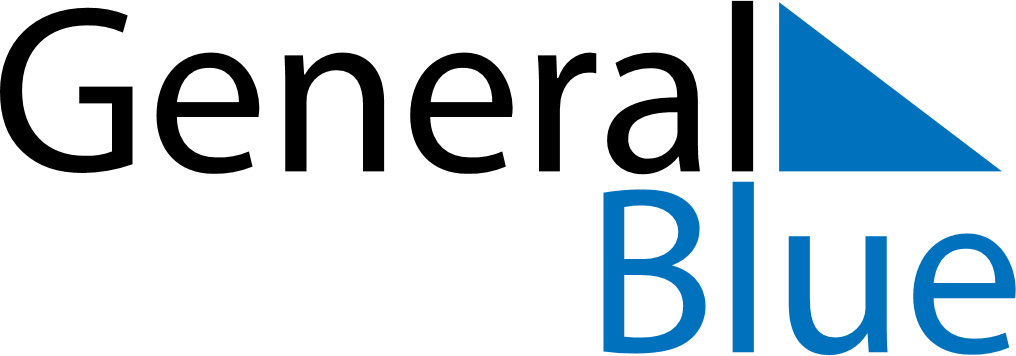 May 2024May 2024May 2024May 2024May 2024May 2024Derrybeg, Ulster, IrelandDerrybeg, Ulster, IrelandDerrybeg, Ulster, IrelandDerrybeg, Ulster, IrelandDerrybeg, Ulster, IrelandDerrybeg, Ulster, IrelandSunday Monday Tuesday Wednesday Thursday Friday Saturday 1 2 3 4 Sunrise: 5:52 AM Sunset: 9:08 PM Daylight: 15 hours and 15 minutes. Sunrise: 5:50 AM Sunset: 9:10 PM Daylight: 15 hours and 20 minutes. Sunrise: 5:48 AM Sunset: 9:12 PM Daylight: 15 hours and 24 minutes. Sunrise: 5:45 AM Sunset: 9:13 PM Daylight: 15 hours and 28 minutes. 5 6 7 8 9 10 11 Sunrise: 5:43 AM Sunset: 9:15 PM Daylight: 15 hours and 32 minutes. Sunrise: 5:41 AM Sunset: 9:17 PM Daylight: 15 hours and 36 minutes. Sunrise: 5:39 AM Sunset: 9:19 PM Daylight: 15 hours and 39 minutes. Sunrise: 5:37 AM Sunset: 9:21 PM Daylight: 15 hours and 43 minutes. Sunrise: 5:35 AM Sunset: 9:23 PM Daylight: 15 hours and 47 minutes. Sunrise: 5:33 AM Sunset: 9:25 PM Daylight: 15 hours and 51 minutes. Sunrise: 5:31 AM Sunset: 9:27 PM Daylight: 15 hours and 55 minutes. 12 13 14 15 16 17 18 Sunrise: 5:30 AM Sunset: 9:28 PM Daylight: 15 hours and 58 minutes. Sunrise: 5:28 AM Sunset: 9:30 PM Daylight: 16 hours and 2 minutes. Sunrise: 5:26 AM Sunset: 9:32 PM Daylight: 16 hours and 6 minutes. Sunrise: 5:24 AM Sunset: 9:34 PM Daylight: 16 hours and 9 minutes. Sunrise: 5:22 AM Sunset: 9:36 PM Daylight: 16 hours and 13 minutes. Sunrise: 5:21 AM Sunset: 9:37 PM Daylight: 16 hours and 16 minutes. Sunrise: 5:19 AM Sunset: 9:39 PM Daylight: 16 hours and 20 minutes. 19 20 21 22 23 24 25 Sunrise: 5:17 AM Sunset: 9:41 PM Daylight: 16 hours and 23 minutes. Sunrise: 5:16 AM Sunset: 9:43 PM Daylight: 16 hours and 26 minutes. Sunrise: 5:14 AM Sunset: 9:44 PM Daylight: 16 hours and 29 minutes. Sunrise: 5:13 AM Sunset: 9:46 PM Daylight: 16 hours and 33 minutes. Sunrise: 5:11 AM Sunset: 9:47 PM Daylight: 16 hours and 36 minutes. Sunrise: 5:10 AM Sunset: 9:49 PM Daylight: 16 hours and 39 minutes. Sunrise: 5:09 AM Sunset: 9:51 PM Daylight: 16 hours and 42 minutes. 26 27 28 29 30 31 Sunrise: 5:07 AM Sunset: 9:52 PM Daylight: 16 hours and 44 minutes. Sunrise: 5:06 AM Sunset: 9:54 PM Daylight: 16 hours and 47 minutes. Sunrise: 5:05 AM Sunset: 9:55 PM Daylight: 16 hours and 50 minutes. Sunrise: 5:04 AM Sunset: 9:57 PM Daylight: 16 hours and 52 minutes. Sunrise: 5:03 AM Sunset: 9:58 PM Daylight: 16 hours and 55 minutes. Sunrise: 5:01 AM Sunset: 9:59 PM Daylight: 16 hours and 57 minutes. 